Ιουλιος 2017                                                            η υπευθυνη μαθηματος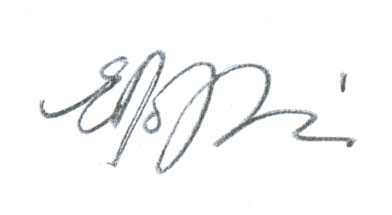 ΑΕΜβαθμολογια1270812369126591256812607